CỘNG HOÀ XÃ HỘI CHỦ NGHĨA VIỆT NAMĐộc lập - Tự do - Hạnh phúc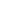 GIẤY ĐỀ NGHỊ ĐIỀU CHỈNH THÔNG TINKính gửi: 	CTCP Chứng khoán Dầu khíTên tôi/chúng tôi là: Số ĐKSH			; Ngày cấp:			; Nơi cấp: Địa chỉ liên hệ: Số điện thoại:Số Tk lưu ký: 			tại TVLK:Hiện tại, tôi/chúng tôi đang sở hữu …….chứng khoán như sau: Sau khi kiểm tra, đối chiếu các thông tin, tôi/chúng tôi phát hiện có những thông tin không chính xác khi đăng ký. Để đảm bào quyền lợi, tôi/chúng tôi làm đơn này đề nghị điều chỉnh lại thông tin như sau:Thông tin ban đầu: Thông tin đề nghị điều chỉnh: Tôi/Chúng tôi cam kết thông tin trên là chính xác và chịu hoàn toàn chịu trách nhiệm về việc đề nghị điều chỉnh thông tin này. SttMã chứng khoánLoại CKSố lượngSố Sổ/Giấy CNSHCPGhi chú* Tài liệu gửi kèm- 01 bản sao hợp lệ CMND/Giấy CNĐKKD/Giấy chứng nhận đăng ký mã số giao dịch chứng khoán mới, bản sao cũ (nếu có);- 01 bản sao hợp lệ tài liệu chứng minh người đại diện mới (đối với trường hợp điều chỉnh thông tin người đại diện).……, ngày…….tháng……năm …….Người đề nghị(Ký, ghi rõ họ tên, con dấu)